Основные требования:Спецификация* Значения заполняются контрагентом при формировании КПТребования к оформлению коммерческих предложений (КП)КП должно содержать:Наименование заказчика, контактные данные.Описание объекта закупки в соответствии с ЗКПСведения, необходимые для определения идентичности или однородности товара (работы, услуги) предлагаемых поставщиком в соответствии с ЗКПАктуальные на момент запроса цены товара (работ, услуг), технические характеристики и прочие данные, в том числе условия поставки и оплаты, полностью соответствующие указанным в ЗКП;КП оформляется на официальном бланке поставщика и должно включать в себя следующую информацию: Идентификационный (регистрационный номер) и дату ЗКП;Полные реквизиты организации;КП заверяется «живой» печатью и подписью руководителя организации или уполномоченного лица.Проведение данной процедуры сбора информации не влечет за собой возникновения каких-либо обязательств заказчика.Из коммерческого предложения должна однозначно определяться предлагаемая цена единицы товара, работы, услуги и общая цена контракта, с учетом налогов, на условиях, указанных в запросе, а также срок действия предложения. 11.02.2019№10.8-03/86Ссылка на данный номер обязательна!Ссылка на данный номер обязательна!Ссылка на данный номер обязательна!Ссылка на данный номер обязательна!Ссылка на данный номер обязательна!Запрос Коммерческого предложенияЗапрос Коммерческого предложенияЗапрос Коммерческого предложенияЗапрос Коммерческого предложенияЗапрос Коммерческого предложения(Поставка посуды одноразовой)(Поставка посуды одноразовой)(Поставка посуды одноразовой)(Поставка посуды одноразовой)(Поставка посуды одноразовой)Адрес доставки / оказания услуг:Санкт-Петербург, пос. Песочный, ул. Ленинградская, д.68Предполагаемый срок проведения закупки02.2019Требования к порядку поставки продукции (выполнения работ, оказания услуг)Поставка партиямиСтруктура цены (расходы, включенные в цену товара / услуги)стоимость товара; стоимость упаковки товара;стоимость транспортировки товара от склада поставщика до склада покупателя, включающая в себя все сопутствующие расходы, а также погрузочно-разгрузочные работы;расходы поставщика на уплату таможенных сборов, налоговых и иных обязательных платежей, обязанность по внесению которых установлена российским законодательством;все иные прямые и косвенные накладные расходы поставщика, связанные с поставкой товара и необходимые для надлежащего выполнения обязательств.Максимальное количество партий товара / этапов выполнения работ20 партийМаксимальный срок поставки товара (одной партии товара) / выполнения этапа работ5 рабочих дней с момента поступления Заявки от ЗаказчикаМинимальные требования к сроку гарантии качества товара (сроку годности товара) или оказанных услугнетТребования к предоставляемым лицензиям, сертификатам или иным документамДокументы, подтверждающие качество и безопасность продукции (сертификаты соответствия на товары)                           Порядок и сроки оплатыВ течение 30 дней с момента подписания УПД или в течение 15 рабочих дней в случае закупки у СМП, с момента подписания УПД.Срок предоставления ценовой информации19.02.2019г№Наименование товараТехнические характеристикиЕд. изм.КоличествоЦеназа ед.Сумма1Вилка 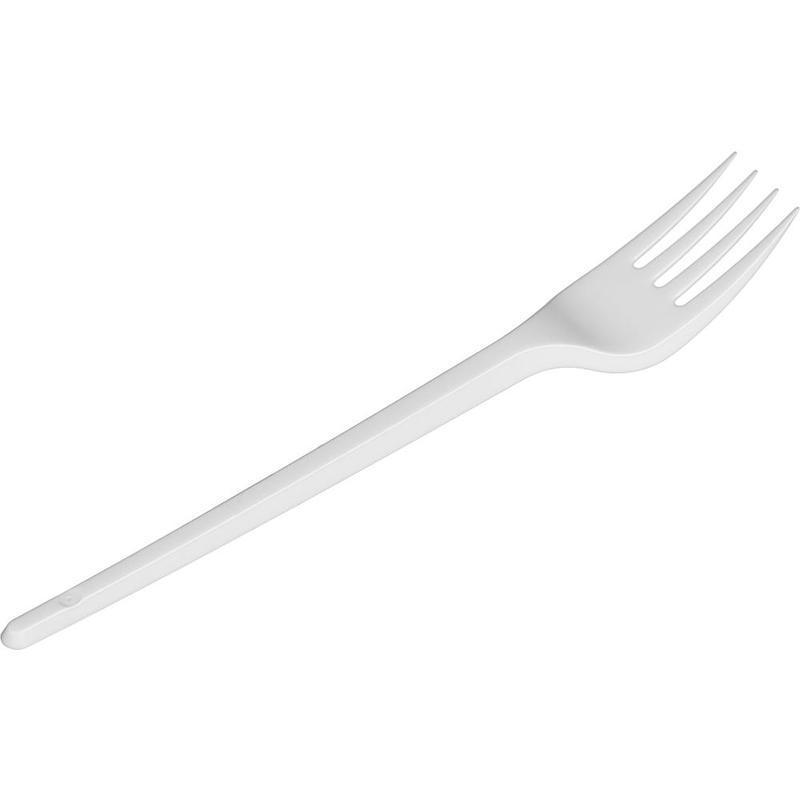 Вилка одноразовая должна подходить как для холодных, так и для горячих блюд.  Должна быть изготовлена из полистирола белого цвета и выдерживать температуру до +70 градусов Цельсия. Длина вилки должна быть не менее 16,5 см и не более 19 см. Шт18002Крышка для стакана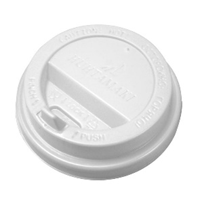 Крышка одноразовая для бумажных стаканов должна подходить для горячих и холодных напитков объемом не менее 200 мл и не более 250 мл. Крышка должна быть с питейником и подходить к одноразовому бумажному стакану из поз.10.Шт77003Крышка к ланч-боксу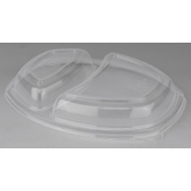 Крышка одноразовая к ланч-боксу должна быть изготовлена из полипропилена. Цвет должен быть прозрачный. Температура использования от −20 до +110°С. Размер крышки должен подходить к ланч-боксу из поз.5.Крышка должна быть готова к применению без предварительного промывания водой.Шт77004Крышка к миске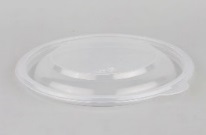 Крышка одноразовая к миске должна быть изготовлена из полипропилена. Цвет должен быть прозрачный. Размер крышки должен подходить к миске из поз.8. Крышка должна быть готова к применению без предварительного промывания водой.Шт26005Ланч-бокс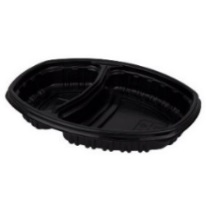 Ланч-бокс одноразовый должен быть двухсекционный для раздельного хранения продуктов питания. Должен быть выполнен из полипропилена, температура использования бокса от −20 до +110°С. Материал должен быть безопасен для горячих продуктов и повторного разогрева. Размер: не менее 19,5см*24,5см и не более 21см*26см. Ланч-бокс должен быть готов к применению без предварительного промывания водой.Шт95006Ложка столовая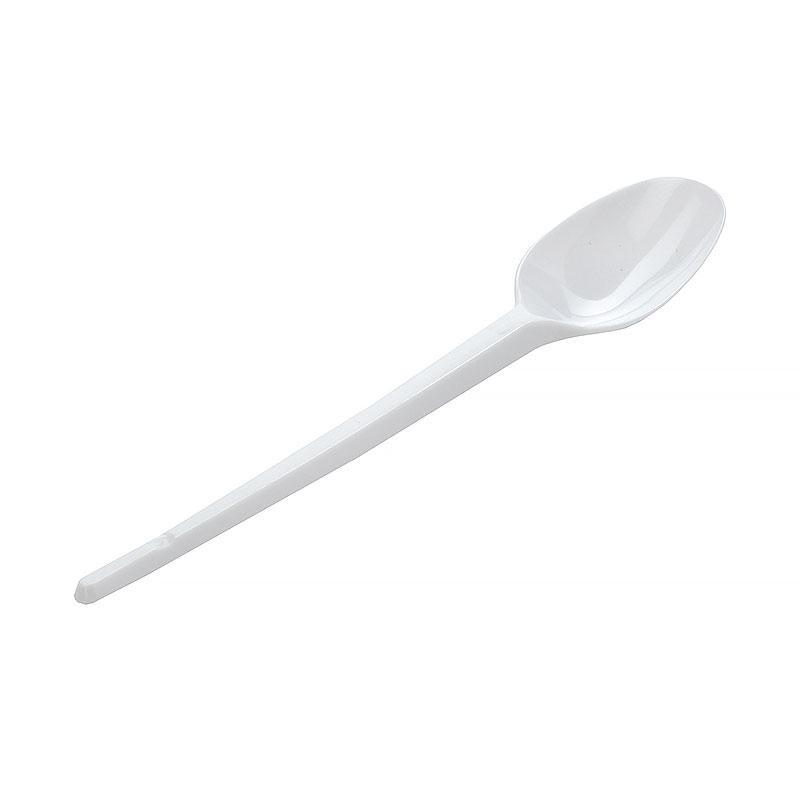 Ложка столовая одноразовая должна подходить как для холодных, так и для горячих блюд.  Должна быть изготовлена из полистирола белого цвета и выдерживать температуру до +70 градусов Цельсия. Длина ложки должна быть не менее 16,5 см и не более 19 см. Шт18007Ложка чайная 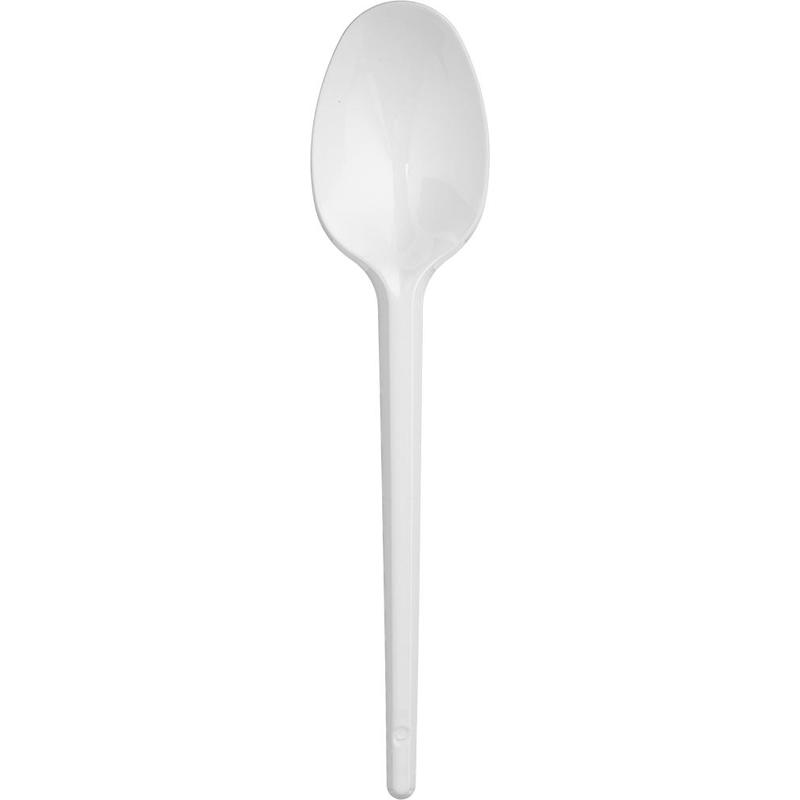 Ложка чайная одноразовая должна подходить как для холодных, так и для горячих блюд. Должна быть выполнена из полистирола белого цвета, выдерживать температуру до +70 градусов Цельсия. Длина ложки должна быть не менее 11,5 см и не более 14см.Шт30008Миска 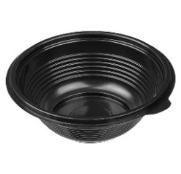 Миска одноразовая должна быть с одной секцией, изготовлена из полипропилена. Диаметр не менее 15 см и не более 16 см, объем не менее 500 мл и не более 600 мл, толщина материала не менее 50 мкм. Материал должен выдерживать температуру до +70 градусов Цельсия, подходить для разогревания пищи в микроволновых печах. Миска должна быть готова к применению без предварительного промывания водой.Шт45009Размешиватели для чая 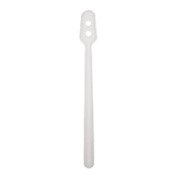 Размешиватели для чая одноразовые должны быть длиной не менее 12 см и не более 14см, изготовлены из полистирола белого цвета. Должны подходить для размешивания как холодных, так и горячих напитков.Шт225010Стакан бумажный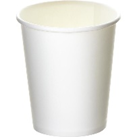 Стакан бумажный одноразовый должен быть изготовлен из плотного картона с ламинацией на внутренней стороне. Стаканы объемом не менее 200 мл и не более 250 мл должны подходить как для холодных, так и для горячих (+70°С) напитков.  Цвет должен быть белый. Стаканы должны поставляться в упаковке не менее 50 шт.Шт750011Стакан пластиковый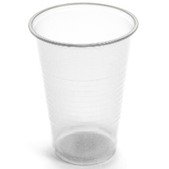 Стакан пластиковый одноразовый должен быть выполнен из полипропилена прозрачного цвета, должен подходить как для холодных, так и для горячих (+ 70°С) напитков. Объем стакана не менее 200 мл и не более 250 мл.Стаканы должны поставляться в упаковке не менее 50 шт.Шт27000